TOOTHPICKASEINTRODUCTION		This activity will model enzyme action, demonstrating how different variables affect enzyme activity.  You are to pretend that the toothpicks are the substrate to be broken down and your hand is an enzyme (Toothpickase).  Notice that the enzyme (your hand) is much larger than the substrate (toothpicks.)  As you will be performing the activity with your eyes closed, this simulates the random contact made between substrate and enzyme.PROCEDUREThe Rules for all groups:1. You must keep your eyes closed throughout the entire activity.2. You must break each toothpick one at a time.3. You must break each toothpick with one hand ONLY. 4. You must break each toothpick completely in half. 5. You cannot begin before the timer calls Go! 6. You must stop precisely when timer says STOP! 7.  All trials will last 15 seconds.GROUP 1 – NORMAL ENZYME ACTIVITY1.  Spread 50 toothpicks in your playing field (inside the tape on your lab table)2.  When the clock starts, begin grabbing toothpicks and breaking them one at a time. 3.  Your lab partners will count how many toothpicks you break as you go.4.  When time is up, record your data on your data table.5.  Reset the playing field6.  Repeat for 3 total trialsGROUP 2 – INCREASED SUBSTRATE CONCENTRATION*This group will be working within a much smaller playing field so the toothpicks are closer together.1.  Spread 50 toothpicks in your playing field (inside the tape on your lab table)2.  When the clock starts, begin grabbing toothpicks and breaking them one at a time. 3.  Your lab partners will count how many toothpicks you break as you go.4.  When time is up, record your data on your data table.5.  Reset the playing field6.  Repeat for 3 total trialsGROUP 3 – DECREASED SUBSTRATE CONCENTRATION*This group will be working within a much larger playing field so the toothpicks are more spread out.1.  Spread 50 toothpicks in your playing field (inside the tape on your lab table)2.  When the clock starts, begin grabbing toothpicks and breaking them one at a time. 3.  Your lab partners will count how many toothpicks you break as you go.4.  When time is up, record your data on your data table.5.  Reset the playing field6.  Repeat for 3 total trialsGROUP 4 – INCREASED ENZYME CONCENTRATION*This group will have TWO people (enzymes) breaking toothpicks at the same time.1.  Spread 50 toothpicks in your playing field (inside the tape on your lab table)2.  When the clock starts, begin grabbing toothpicks and breaking them one at a time. 3.  Your lab partners will count how many toothpicks you break as you go.4.  When time is up, record your data on your data table.5.  Reset the playing field6.  Repeat for 3 total trialsGROUP 5 – ENZYMES ARE SUBSTRATE SPECIFIC (LOCK AND KEY MODEL)*Our enzyme (toothpickase) only works on REGULAR toothpicks.  If the enzyme picks up a colored toothpick, the lab partners will say WRONG and the enzyme has to drop this toothpick.1.  Spread 25 regular toothpicks and 25 colored toothpicks in your playing field.2.  If the enzyme picks up a colored toothpick, then the partners should say “WRONG” and        the enzyme should drop it and pick another.3.  Your lab partners will count how many toothpicks you break as you go.4.  When time is up, record your data on your data table.5.  Reset the playing field6.  Repeat for 3 total trialsGROUP 6 – DENATURED ENZYMES*This group’s enzyme should tape their thumb and pointer finger together.1.  Spread roughly 50 toothpicks in your playing field (inside the tape on your lab table)2.  When the clock starts, begin grabbing toothpicks and breaking them one at a time. 3.  Your lab partners will count how many toothpicks you break as you go.4.  When time is up, record your data on your data table.5.  Reset the playing field.6.  Repeat for 3 total trials.Name:________________________________________	Date:______________   Period:_________My Group # _____________________ Hypothesis:_____________________________________________________________________________________________________________________________________________________________________________________________________________________________________________________Data Chart: My GroupClass Data ChartAnalysis Questions1.  In this activity, what represented the enzyme?2.  In this activity, what represented the substrate?3.  In this activity, what represented the product?4.  Which group had the highest rate of enzyme activity?  What variable did their group represent?5.  What do you think would happen to the enzyme activity rate if we doubled the amount of toothpicks in each trial?6.  What was the dependent variable in this activity?7.  What groups acted as the control for this experiement?8.  What causes an enzyme to become denatured? (Hint: there is more than 1 reason)9.  What kind of affect can the presence of competitive inhibitors have on how enzymes work? CRITICAL THINKING AND DATA ANALYSIS.Using the blank templates below, create two line graphs of how you think the rate of enzyme activity will be affected as enzyme concentration increases and as substrate concentration increases.10. Explain your graphs in complete sentences, using the appropriate enzyme vocabulary. *Use the back of the paper to write your answers*  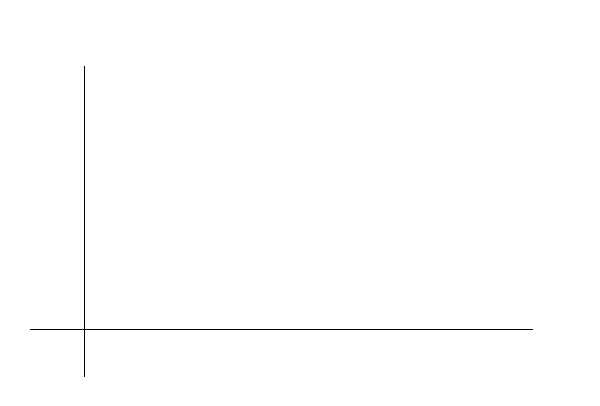 Trial 1Trial 2Trial 3AverageGroup #Group 1 Group 2 Group 3 Group 4 Group 5Group 6 Group 7 What did this group represent?Average # of toothpicks broken